Domáca úloha z Vecného učenia od 25.1.2021 do 29.1.2021Ročník:  tretíMeno a priezvisko žiaka:  Vypracovala:   Mgr. Iveta RudyováMoje telo a zdravie: Hovor, čo vidíš na obrázkoch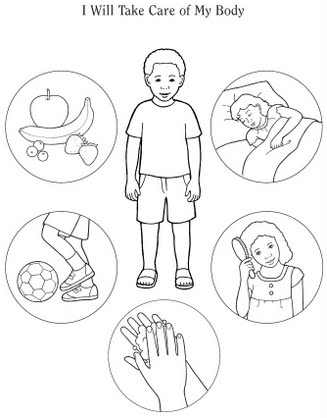 Hovor,Prečiarkni nezdravé potraviny, zdravé vyfarbi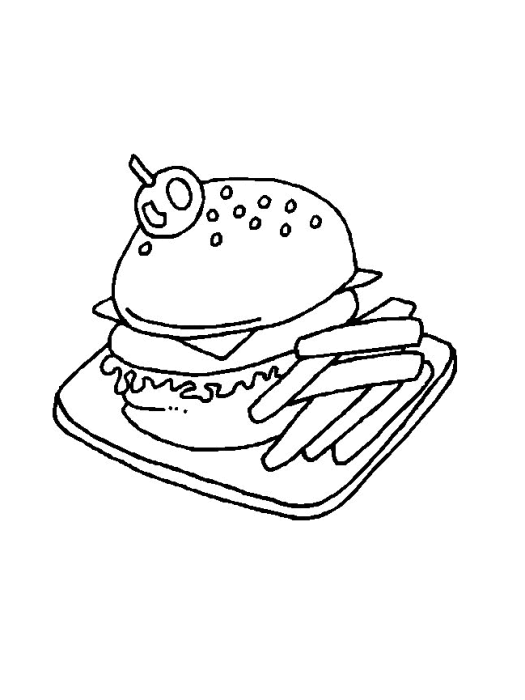 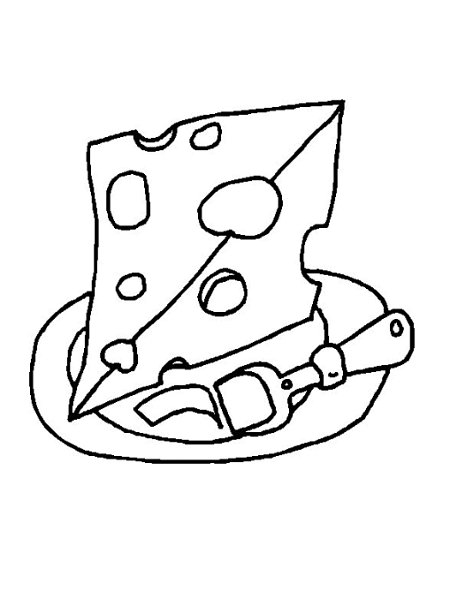 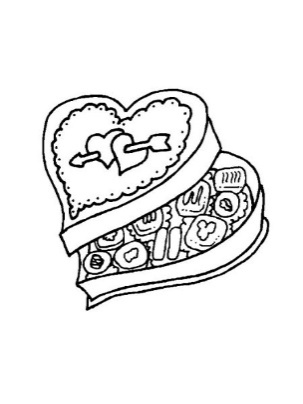 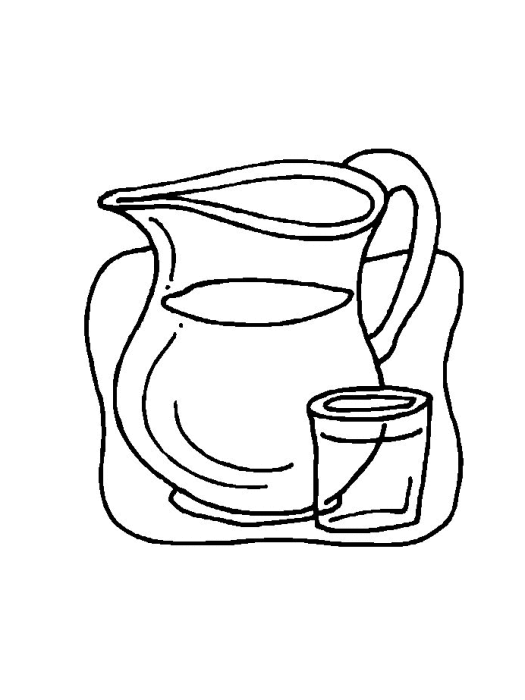 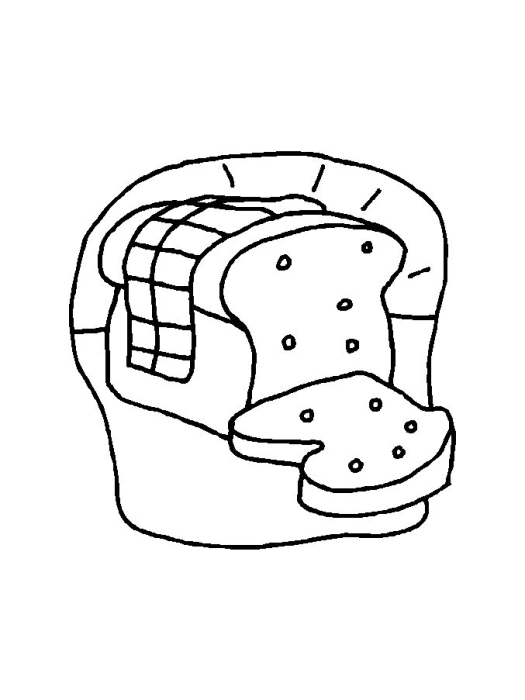 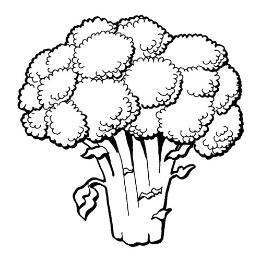 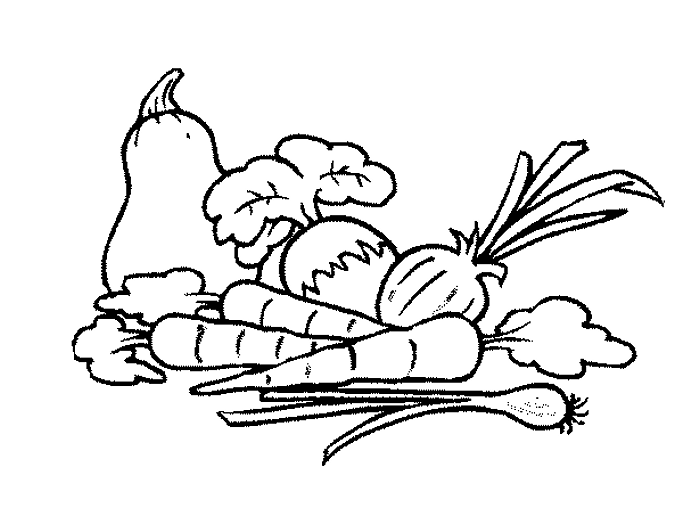 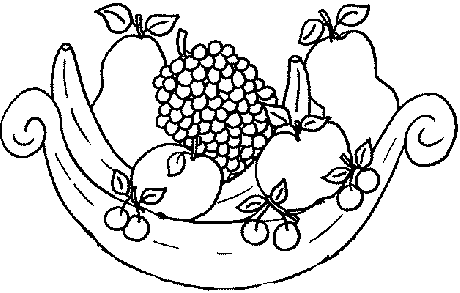 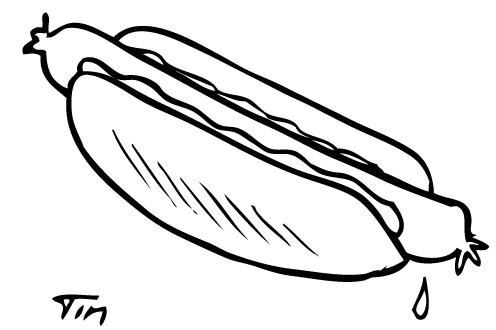 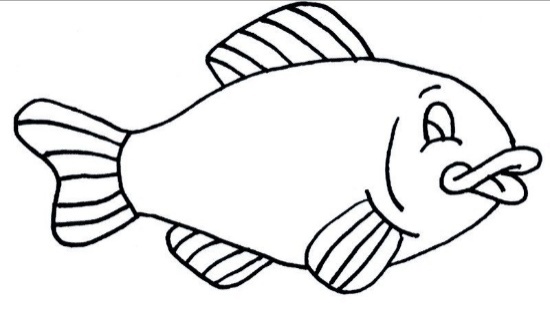 Všetky obrázky pomenuj. Vyfarbi iba tie, ktoré potrebuje chlapček k tomu, aby bol zdravý.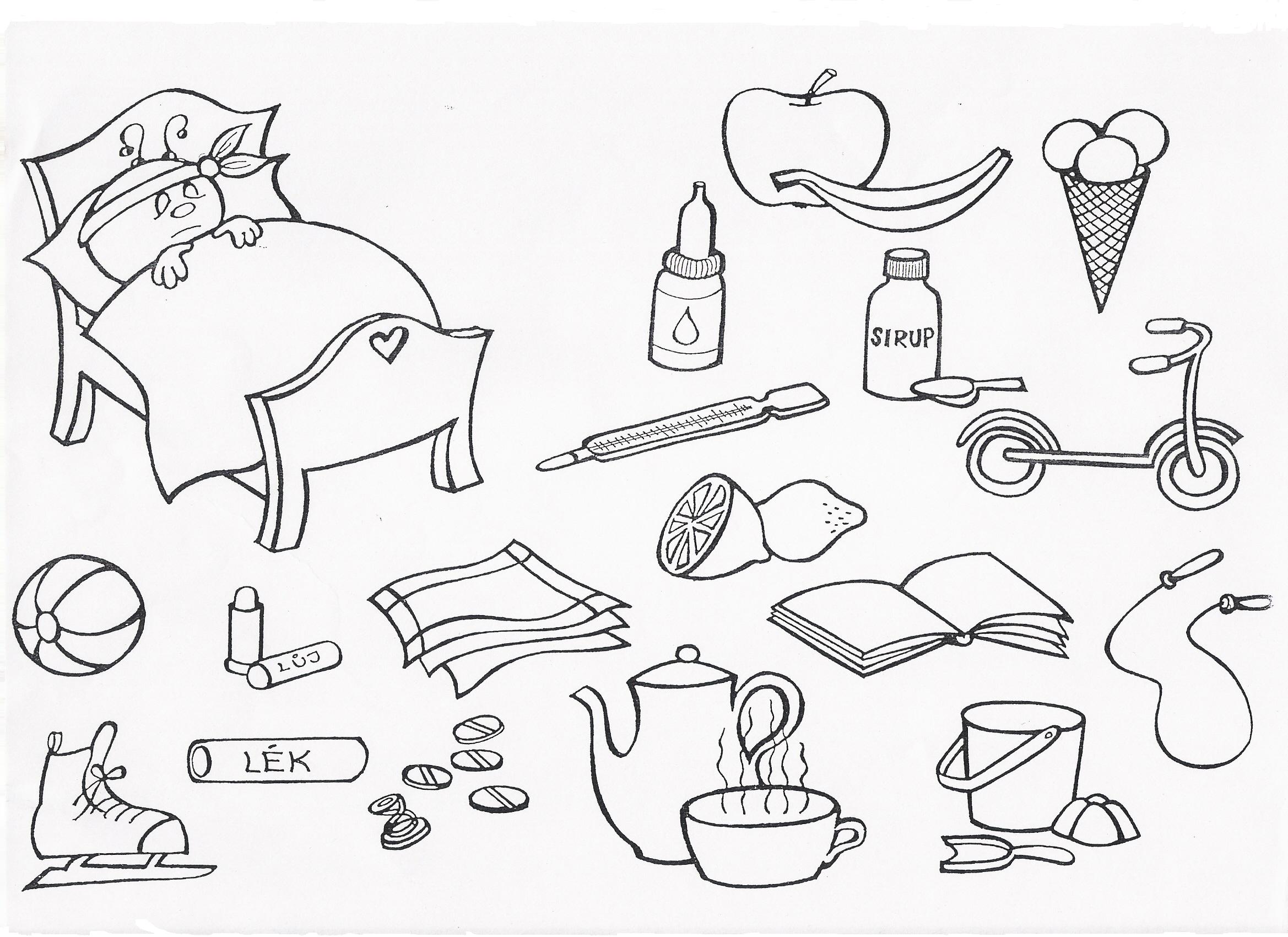 Porozprávaj, čo vidíš na každom obrázku. Spolu sa potom naučíme básničku.Obrázky vyfarbi.Len čo vstanem hopsasa, 
umyjem sa do pása.  
Najprv očká, 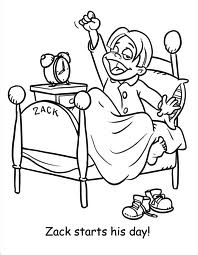 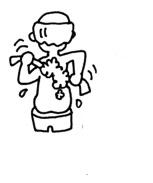 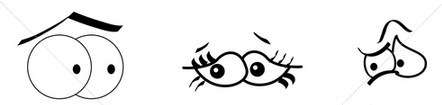 potom tvár,    vezmem vody za pohár.
Umyjem si potom hravo 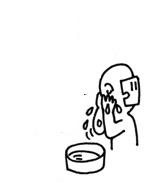 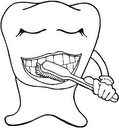 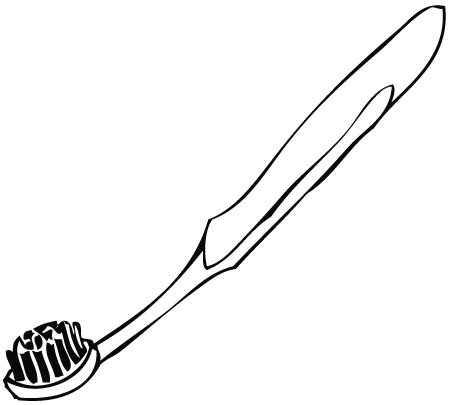 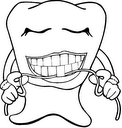 
všetky zúbky vpravo, vľavo.  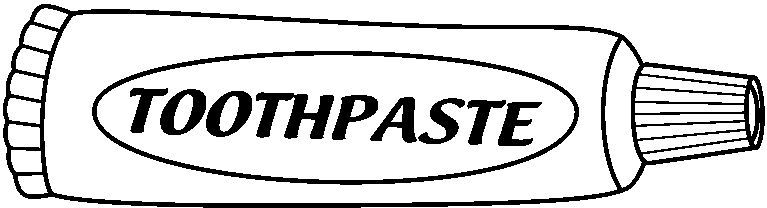 Keď dorastú nechty ešte 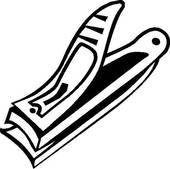                                                 použijem na ne kliešte.Čistiť treba ich aj kefkou, že?  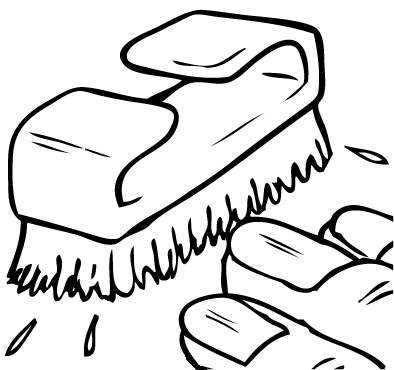 Na vlasy zase hrebeň pomôže. 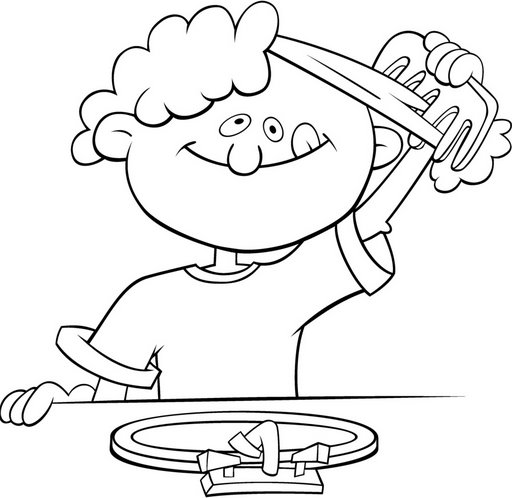 Na záchode nezabudni! Použi papier,                      a ruky umy!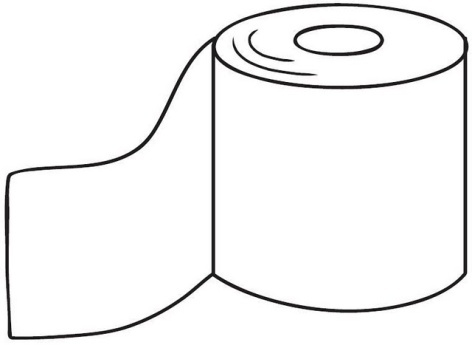 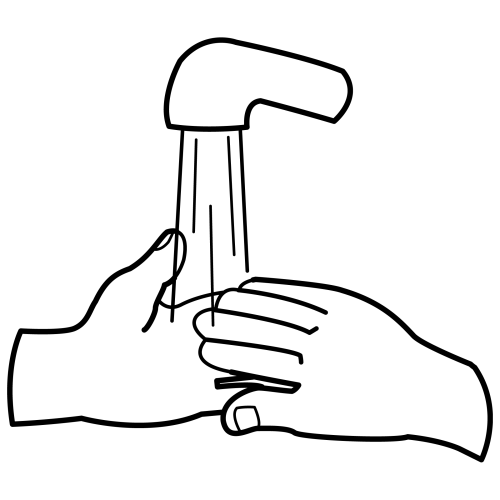 